Document d’inscripció al Campus d’estiu 2020: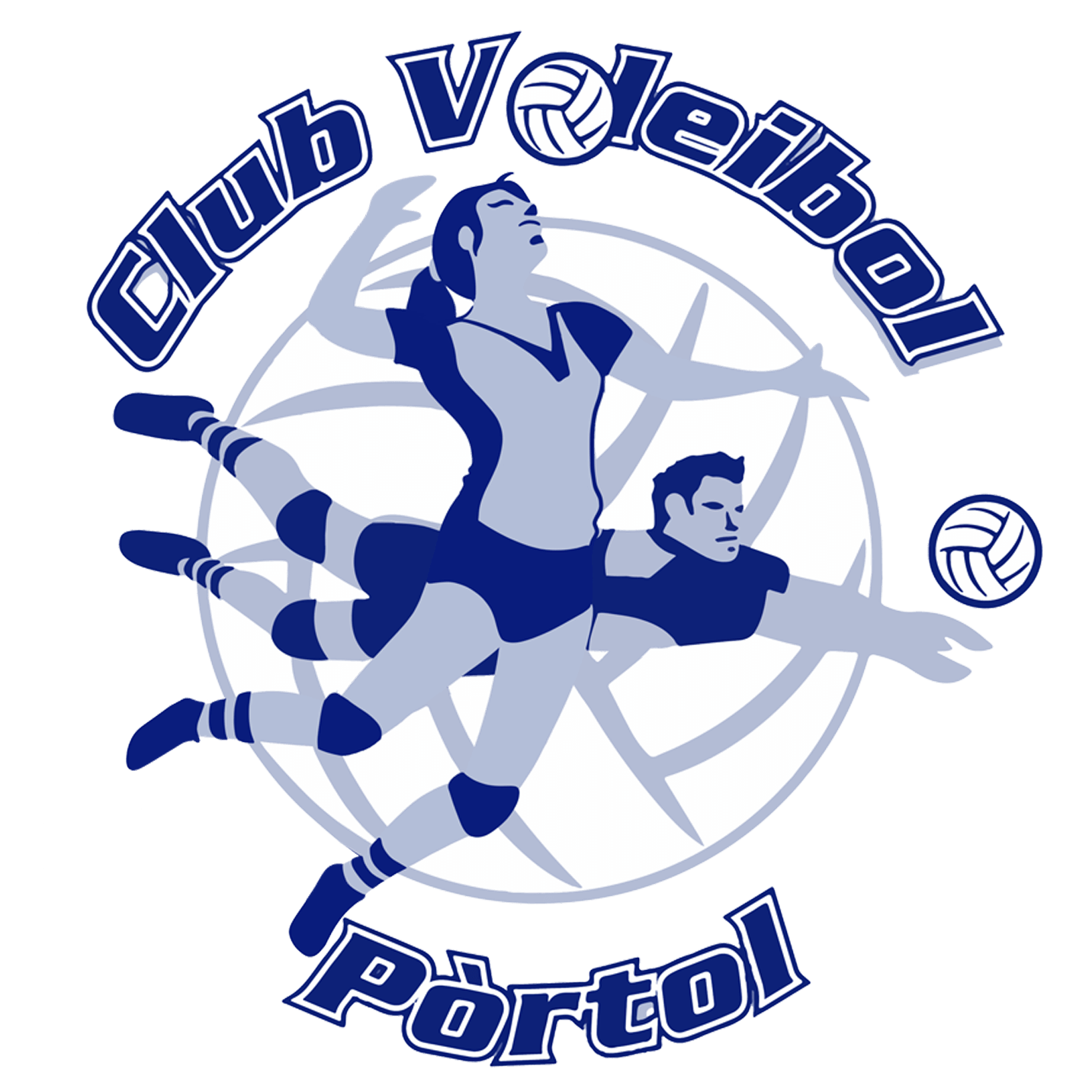 Benvinguts al document d’inscripció al campus d’estiu 2020! L’aventura comença aquí!!! És molt important emplenar aquest formulari rigorosament i amb atenció ja que tota la informació que es demana és molt important. * Esborreu les opcions que no voleu. Moltes gràcies per la vostra col·laboració!!! Ens veiem el proper dia 29 de juny a les 9:00h al poliesportiu Costa i Llobera (Carrer d'Antoni Jaume, 07141 Pòrtol, Illes Balears). A continuació posem el número de compte del Club en el que s’ha de fer l’ingrés per tal de que la inscripció es faci efectiva:Concepte: Campus d’estiu i nom del jugador/a amb els cognoms Número de compte: ES53 2038 3396 6960 0012 5350Moltes gràcies!Salutacions,Club Voleibol PòrtolNom del jugador/a:Cognoms del jugador/a:Data de naixement:DNI:Població:Codi postal:Nom de la mare/tutora:Tel. Mòbil mare/tutora:Nom del pare/tutor:Tel. Mòbil pare/tutor:Correu electrònic:Club al que pertanyeu:Duració del campus*:Una setmana(Del__/__ al __/__)Dues setmanes(Del__/__ al __/__)Tres setmanesObservacions (al·lèrgies, lesions importants, medicació...):Comentaris (Qualsevol observació que vulgueu fer o petició):